Respecter scrupuleusement les consignes de sécurité et les procédures décrites ci-dessous.Recueillir les informations nécessaires dans PRE-ENR-037 « Demande d’examen COVID / grippe »Consommables nécessaires :EPI (blouse / surblouse / charlotte / lunettes / gant / masque FFP2)Tubes avec milieu de transport adapté aux virus, fournis par le laboratoire (VST Greiner / SANSURE) Ecouvillons type dacron à tige fine et souple Sachet de transportSHA, spray désinfectant surfaces (type anios), sopalin, écobox…S’équiper (blouse / surblouse / charlotte / lunettes / 2 paires de gant / masque)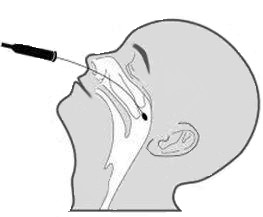         Si le prélèvement naso-pharyngé est impossible, 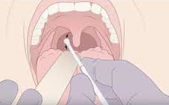 Plonger l’écouvillon dans le milieu de transport, le décharger vigoureusement par friction  le long des parois, puis l’éliminer. Bien reboucher le tube. Pulvériser un spray désinfectant sur le tube. Enlever la 1ère paire de gants. Essuyer le tube et l’identifier.Placer le tube dans le sachet. Glisser le document PRE-ENR-037 « Demande d’examen COVID / grippe » dans la poche extérieure de la pochette.Nettoyer les surfaces ayant été en contact avec le patient à l'aide du spray désinfectant.Enlever dans cet ordre : les gants puis la surblouse, faire une friction des mains avec la SHA puis enlever les lunettes et le masque. Finir par une nouvelle friction des mains avec la SHA.Acheminer le plus rapidement possible au laboratoire. Conservation 2-8°C < 72h.Délai de rendu de résultat < 24h	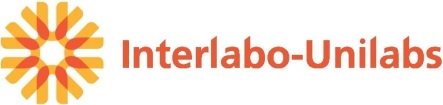 RECOMMANDATIONS PRELEVEMENTS NASO PHARYNGES COVID GRIPPEPRE-INS-028Version 5 mise en application le 28/11/2022